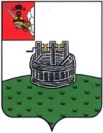 ЗЕМСКОЕ СОБРАНИЕ ГРЯЗОВЕЦКОГО МУНИЦИПАЛЬНОГО ОКРУГАРЕШЕНИЕот 26.10.2023                                 № 147                                     г. ГрязовецО признании утратившими силу некоторых нормативных правовых актов Грязовецкого муниципального районаВ целях приведения в соответствие ранее принятых нормативных правовых актов,  Земское Собрание округа РЕШИЛО:1. Признать утратившими силу следующие нормативные правовые акты Грязовецкого муниципального района:1.1. решения Совета муниципального образования Вохтожское:от 28.11.2013   № 49 «Об утверждении Положения о порядке и условиях приватизации имущества, находящегося в муниципальной собственности муниципального образования Вохтожское»;от 28.11.2013 № 53 «Об установлении нормы предоставления площади жилого помещения по договору социального найма»;от 28.11.2013 № 54 «Об установлении учетной нормы площади жилого помещения»;от 30.12.2013 № 68 «Об установлении предельных (максимальных и минимальных) размеров земельных участков, предоставляемых гражданам в собственность для ведения личного подсобного хозяйства и индивидуального жилищного строительства»;от 17.04.2014 № 85 «О дополнительных основаниях признания безнадежными к взысканию недоимки задолженности по пеням и штрафам по местным налогам»;от 26.06.2014 № 100 «Об утверждении порядка проведения осмотров зданий, сооружений и выдачи рекомендаций, об устранении выявленных в ходе таких осмотров нарушений на территории муниципального образования Вохтожское Грязовецкого муниципального района Вологодской области»;от 30.10.2014 № 124 «Об установлении размера общей площади жилого помещения, предоставляемого по договору найма жилого помещения жилищного фонда социального использования»;от 30.10.2014 № 125 «О разграничении полномочий между органами местного самоуправления муниципального образования Вохтожское в сфере строительства жилья экономического класса на территории муниципального образования Вохтожское»;от 30.10.2014 № 130 «О согласовании перечня передаваемого в собственность муниципального образования Вохтожское имущества – жилищного фонда социального использования для обеспечения малоимущих граждан»;от 30.10.2014 № 131 «О согласовании перечня передаваемого в собственность муниципального образования Вохтожское имущества – жилищного фонда социального использования для обеспечения малоимущих граждан»;от 30.10.2014 № 132 «О согласовании перечня передаваемого в собственность муниципального образования Вохтожское имущества – жилищного фонда социального использования для обеспечения малоимущих граждан»;от 27.11.2014 № 139 «Об официальном сайте муниципального образования Вохтожское в информационно-коммуникативной сети «Интернет»;от 25.12.2014 № 149 «Об установлении ставок арендной платы в отношении земельных участков, находящихся в муниципальной собственности муниципального образования Вохтожское»;от 26.02.2015 № 162 «Об утверждении Перечня органов местного самоуправления, уполномоченных на осуществление муниципального контроля»;от 26.03.2015 № 168 «Об утверждении Порядка направления в органы прокуратуры проектов нормативных правовых актов и принятых нормативных правовых актов органов местного самоуправления муниципального образования Вохтожское»;от 29.10.2015 № 199 «О земельном налоге»;от 29.10.2015 № 200 «О налоге на имущество физических лиц»;от 29.10.2015 № 206 «О разграничении полномочий между органами местного самоуправления муниципального образования Вохтожское в сфере погребения и похоронного дела»;от 29.10.2015 № 208 «Об определении органа местного самоуправления муниципального образования Вохтожское, уполномоченного разработать программу комплексного развития систем коммунальной инфраструктуры муниципального образования Вохтожское»;от 29.10.2015 № 209 «Об утверждении Правил работы и содержания общественных кладбищ муниципального образования Вохтожское»;от 26.11.2015 № 214 «О внесении изменений в решение Совета муниципального образования Вохтожское от 29.10.2015 № 200 «О налоге на имущество физических лиц»;от 24.09.2015 № 196 «О внесении изменений и дополнений в решение Совета муниципального образования Вохтожское от 28.11.2013 № 49 «Об утверждении Положения о порядке и условиях приватизации имущества, находящегося в муниципальной собственности муниципального образования Вохтожское»;от 12.02.2016 № 231 «Об утверждении Порядка признания безнадежной к взысканию и списание задолженности по арендной плате за земельные участки, находящиеся в государственной собственности до разграничения, в части платежей, зачисляемых в бюджет муниципального образования Вохтожское»;от 23.06.2016 № 242 «Об утверждении Правил аккредитации журналистов при Совете муниципального образования Вохтожское»;от 23.06.2016 № 243 «Об определении органами местного самоуправления муниципального образования Вохтожское, должностные лица которого уполномочены составлять протоколы об административных правонарушениях»;от 29.09.2016 № 251 «О внесении изменений и дополнений в решение Совета муниципального образования Вохтожское от 29.10.2015 № 200 «О налоге на имущество физических лиц»; от 29.09.2016 № 253 «О внесении изменений и решений в решение Совета муниципального образования Вохтожское от 29.10.2015 № 199 «О земельном налоге»;от 27.04.2017 № 288 «Об утверждении Положения о представительских расходах в органах местного самоуправления муниципального образования Вохтожское»;от 27.04.2017 № 289 «Об утверждении Порядка размещения сведений о доходах, расходах, об имуществе и обязательствах имущественного характера, представленных главой муниципального образования Вохтожское, на официальном сайте органа местного самоуправления муниципального образования Вохтожское и предоставления этих сведений средствами массовой информации для опубликования»;от 27.04.2017 № 290 «Об установлении предельного уровня соотношения среднемесячной заработной платы и утверждения Порядка размещения информации»;от 27.07.2017 № 303 «Об утверждении Положения о видах поощрения муниципального служащего и порядке его применения»;от 07.11.2017 № 24 «О внесении изменений в решение Совета муниципального образования Вохтожское от 29.10.2015 № 199 «О земельном налоге»;от 07.11.2017 № 32 «О внесении изменений в решение Совета муниципального образования Вохтожское от 29.10.2015 № 200 «О налоге на имущество физических лиц»;от 29.11.2017 № 38 «Об установлении ставок арендной платы и повышающих коэффициентов в отношении земельных участков, находящихся в муниципальной собственности муниципального образования Вохтожское»;от 29.11.2018 № 111 «Об установлении ставок арендной платы в отношении земельных участков, находящихся в муниципальной собственности муниципального образования Вохтожское»;от 27.12.2018 № 119 «Об утверждении Положения о муниципальном земельном контроле на территории муниципального образования Вохтожское»;от 26.12.2019 № 165 «Об установлении ставок арендной платы в отношении земельных участков, находящихся в муниципальной собственности муниципального образования Вохтожское, и земельных участков, государственная собственность на которые не разграничена, на территории муниципального образования Вохтожское»;от 27.02.2020 № 181 «О внесении изменений в решение Совета муниципального образования Вохтожское от 28.11.2013 № 49 «Об утверждении Положения о порядке и условиях приватизации имущества, находящегося в муниципальной собственности муниципального образования Вохтожское»;от 10.04.2020   № 187 «Об утверждении Положения о порядке организации и проведения общественных обсуждений или публичных слушаний по вопросам градостроительной деятельности в муниципальном образовании Вохтожское»;от 10.04.2020 № 188 «Об утверждении Положения об опросе граждан на территории муниципального образования Вохтожское»;от 28.05.2020 № 197 «О внесении изменений в решение Совета муниципального образования Вохтожское от 26.12.2019 № 165 «Об установлении ставок арендной платы в отношении земельных участков, находящихся в муниципальной собственности муниципального образования Вохтожское, и земельных участков, государственная собственность на которые не разграничена, на территории муниципального образования Вохтожское»;от 28.05.2020 № 198 «О внесении изменений в решение Совета муниципального образования Вохтожское от 27.12.2018 № 119 «Об утверждении Положения о муниципальном земельном контроле на территории муниципального образования Вохтожское»;от 09.07.2020 № 203 «О внесении изменений в решения Совета муниципального образования Вохтожское от 29.10.2015 № 209 «Об утверждении Правил работы и содержания общественных кладбищ муниципального образования Вохтожское»;от 20.08.2020 № 207 «О внесении изменений в решение Совета муниципального образования Вохтожское от 29.10.2015 № 206 «О разграничении полномочий между органами местного самоуправления муниципального образования Вохтожское в сфере погребения и похоронного дела»;от 20.08.2020 № 208 «О внесении изменений в решения Совета муниципального образования Вохтожское от 29.10.2015 № 209 «Об утверждении Правил работы и содержания общественных кладбищ муниципального образования Вохтожское»;от 18.12.2020 № 224 «Об установлении ставок арендной платы в отношении земельных участков, находящихся в муниципальной собственности муниципального образования Вохтожское, и земельных участков, государственная собственность на которые не разграничена, на территории муниципального образования Вохтожское»;от 18.12.2020 № 225 «Об утверждении порядка организации и размещения нестационарных торговых объектов по оказанию услуг населению на территории муниципального образования Вохтожское»;от 18.12.2020 № 232 «О внесении изменений и дополнений в решение Совета муниципального образования Вохтожское от 10.04.2020 № 188 «Об утверждении Положения об опросе граждан на территории муниципального образования Вохтожское»;от 25.12.2020 № 235 «О внесении изменений в решение Совета муниципального образования Вохтожское от 18.12.2020 № 224 «Об установлении ставок арендной платы в отношении земельных участков, находящихся в муниципальной собственности муниципального образования Вохтожское, и земельных участков, государственная собственность на которые не разграничена, на территории муниципального образования Вохтожское»;от 12.08.2021 № 260 «О внесении изменений и дополнений в решение Совета муниципального образования Вохтожское от 10.04.2020 № 187 «Об утверждении Положения о порядке организации и проведения общественных обсуждений или публичных слушаний по вопросам градостроительной деятельности в муниципальном образовании Вохтожское»;от 12.08.2021 № 261 «О внесении изменений и дополнений в решение Совета муниципального образования Вохтожское от 28.11.2013 № 49 «Об утверждении Положения о порядке и условиях приватизации имущества, находящегося в муниципальной собственности муниципального образования Вохтожское»;от 29.09.2021 № 272 «Об утверждении Положения об организации и осуществлении муниципального контроля за сохранностью автомобильных дорог местного значения муниципального образования Вохтожское»;от 30.11.2021 № 289 «О внесении изменений и дополнений в решение Совета муниципального образования Вохтожское от 29.09.2021 № 272 «Об утверждении Положения об организации и осуществлении муниципального контроля за сохранностью автомобильных дорог местного значения муниципального образования Вохтожское»;от 23.12.2021 № 301 «О приведении мест (площадок) накопления твердых коммунальных отходов, находящихся в муниципальной собственности муниципального образования Вохтожское, в соответствие с требованиями действующего законодательства»;от 29.06.2022 № 327 «Об утверждении правил использования водных объектов общего пользования, расположенных на территории муниципального образования Вохтожское для личных и бытовых нужд»;1.2. решения Совета городского поселения Грязовецкое:от 27.10.2005 № 62 «Об утверждении размера нормы предоставления жилых помещений»;от 27.10.2005 № 63 «Об утверждении учетных норм при постановке на учет граждан, нуждающихся в предоставлении жилых помещений по договору социального найма»;от 27.10.2005 № 65 «Об утверждении Порядка предоставления жилых помещений муниципального специализированного жилого фонда»;от 27.10.2005 № 66 «Об утверждении категорий граждан, которым могут предоставляться служебные помещения в специализированном муниципальном жилом фонде»;от 23.12.2009 № 23 «Об утверждении Положения о порядке и правилах организации и проведения мероприятий с применением фейерверков и иных пиротехнических изделий на территории муниципального образования Грязовецкое»;от 28.01.2010 № 2 «О внесении изменений в решение Совета Грязовецкого городского поселения от 27.12.2005 г. № 66 «Об утверждении категорий граждан, которым могут предоставляться служебные жилые помещения в специализированном жилом фонде»;от 25.11.2010 № 31 «Об утверждении Положения о порядке несения расходов на содержание жилых помещений и коммунальные услуги до заселения жилых помещений муниципального жилищного фонда муниципального образования Грязовецкое»;от 24.11.2011 № 49 «Об утверждении перечня услуг, которые являются необходимыми и обязательными для предоставления муниципальных услуг органами местного самоуправления муниципального образования и оказываются организациями, участвующими в предоставлении муниципальных услуг органов местного самоуправления муниципального образования»;от 24.11.2011 № 50 «Об утверждении Порядка определения размера платы за оказание услуг, которые являются необходимыми и обязательными для предоставления муниципальных услуг органами местного самоуправления муниципального образования и оказываются организациями, участвующими в предоставлении муниципальных услуг органов местного самоуправления муниципального образования»;от 27.06.2013 № 17 «О дополнительных основаниях признания безнадёжными к взысканию недоимки, задолженности по пеням и штрафам по местным налогам»;от 28.10.2013 № 21 «Об утверждении порядка обращения, назначения и выплаты доплаты к пенсии лицам, замещавшим должность главы муниципального образования Грязовецкое»;от 27.02.2014 № 3 «Об утверждении Порядка и условий предоставления ежегодного дополнительного отпуска работникам с ненормированным рабочим днем в организациях, финансируемых за счет бюджета муниципального образования Грязовецкое»;от 29.04.2014 № 15 «Об утверждении Порядка разработки и принятия Административного регламента осуществления муниципального жилищного контроля за соблюдением гражданами обязательных требований»;от 05.08.2014 № 40 «О внесении изменений в решение Совета от 26.09.2013 № 17 «О дополнительных основаниях признания безнадёжными к взысканию недоимки, задолженности по пеням и штрафам по местным налогам»;от 26.02.2015 № 11 «Об определении органа местного самоуправления, ответственного за рассмотрение вопросов правоприменительной практики по результатам вступивших в законную силу решений судов, арбитражных судов о признании недействительными ненормативных правовых актов, незаконными решений и действий (бездействия) органов местного самоуправления муниципального образования Грязовецкое, организаций и их должностных лиц в целях выработки и принятия мер по предупреждению и устранению причин выявленных нарушений»;от 30.03.2016 № 16 «Об утверждении Положения о сообщении лицом, замещающим муниципальную должность и муниципальными служащими администрации муниципального образовании Грязовецкое о получении подарка в связи с протокольными мероприятиями, служебными командировками и другими официальными мероприятиями, участие в которых связано с исполнением ими служебных (должностных) обязанностей, сдаче и оценке подарка, реализации (выкупе) и зачислении средств, вырученных от его реализации»;от 28.04.2016 № 25 «Об утверждении Положения об инвестиционной деятельности на территории муниципального образования Грязовецкое»;от 17.11.2016 № 44 «Об утверждении Положения о конкурсе на замещение должностей муниципальной службы в органах местного самоуправления муниципального образования Грязовецкое»;от 24.08.2017 № 29 «Об утверждении Порядка увольнения (освобождения от должности) лиц, замещающих муниципальные должности, в связи с утратой доверия»;от 24.08.2017 № 44 «Об утверждении Положения о порядке получения муниципальными служащими муниципального образования Грязовецкое разрешения на участие на безвозмездной основе в управлении отдельными некоммерческими организациями»;от 24.08.2017 № 45 «Об утверждении Порядка получения лицами, замещающими муниципальные должности муниципального образования Грязовецкое, осуществляющими свои полномочия на постоянной основе наград, почетных и специальных званий (за исключением научных) иностранных государств, международных организаций, а также политических партий, других общественных объединений и религиозных объединений»;от 24.08.2017 № 55 «О порядке заключения договоров (соглашений) с казачьими обществами на территории муниципального образования Грязовецкое»;от 24.08.2017 № 60 «О внесении изменений в Положение о конкурсе на замещение должностей муниципальной службы в органах местного самоуправления муниципального образования Грязовецкое, утвержденное решением Совета муниципального образования Грязовецкое от 17.11.2016 года № 44»;от 06.02.2018 № 3 «Об утверждении Порядка информирования населения об ограничении водопользования на водных объектах общего пользования, расположенных на территории муниципального образования Грязовецкое»;от 06.02.2018 № 9 «Об утверждении Положения об организации профессиональной подготовки, переподготовки и повышения квалификации муниципальных служащих муниципального образования Грязовецкое»;от 06.02.2018 № 10 «Об установлении квалификационных требований к уровню профессионального образования, стажу муниципальной службы или стажу работы по специальности, направлению подготовки для замещения должностей муниципальной службы в органах местного самоуправления муниципального образования Грязовецкое»;от 15.08.2018 № 25 «Об утверждении Положения о муниципально-частном партнерстве в муниципальном образовании Грязовецкое»;от 26.10.2018 № 35 «О внесении изменений в Положение о конкурсе на замещение должностей муниципальной службы в органах местного самоуправления муниципального образования Грязовецкое, утвержденное решением Совета муниципального образования Грязовецкое от 17.11.2016 года № 44»;от 26.10.2018 № 35 «Об участии в профилактике терроризма и экстремизма, минимализации и (или) ликвидации последствий проявлений терроризма и экстремизма на территории муниципального образования Грязовецкое»;от 14.06.2019 № 22 «Об утверждении Порядка представления главным распорядителем средств бюджета муниципального образования Грязовецкое информации о совершаемых действиях, направленных на реализацию муниципальным образованием права регресса, либо об отсутствии оснований для предъявления иска о взыскании денежных средств в порядке регресса»;от 07.10.2019 № 9 «О внесении изменений в решение Совета МО Грязовецкое от 24.08.2017 года № 29 «Об утверждении Порядка увольнения (освобождения от должности) лиц, замещающих муниципальные должности, в связи с утратой доверия»;от 19.03.2020 № 9 «О внесении изменений в Положение о социальной поддержке спасателей профессиональных аварийно-спасательных служб муниципального образования Грязовецкое, утвержденное решением Совета МО Грязовецкое от 14.06.2019 года № 21»;от 19.03.2020 № 20 «О порядке реализации правотворческой инициативы граждан»;от 19.03.2020 № 21 «О порядке присутствия граждан (физических лиц), в том числе представителей организаций (юридических лиц), общественных объединений, государственных органов и органов местного самоуправления, на заседаниях Совета муниципального образования Грязовецкое»;от 23.07.2020 № 35 «О порядке оказания ритуальных услуг и содержания кладбищ на территории муниципального образования Грязовецкое»;от 23.07.2020 № 36 «Об утверждении Положения о порядке учета предложений по проекту Устава муниципального образования Грязовецкое, проекту муниципального правового акта о внесении изменений и дополнений в Устав муниципального образования Грязовецкое и порядке участия граждан в его обсуждении»;от 01.10.2020 № 45 «О внесении изменений в Положение о порядке получения муниципальными служащими муниципального образования Грязовецкое разрешения на участие на безвозмездной основе в управлении отдельными некоммерческими организациями, утвержденное решением Совета МО Грязовецкое от 02.11.2017 года № 44»; от 30.11.2020 № 54 «Об утверждении Положения о порядке и условиях приватизации имущества, находящегося в собственности городского поселения Грязовецкое»;от 30.11.2020 № 55 «Об утверждении Положения об организации экологического воспитания и формирования экологической культуры в области обращения с твердыми коммунальными отходами»;от 30.11.2020 № 60 «О порядке ведения реестра муниципальных служащих городского поселения Грязовецкое»;от 10.12.2020 № 61 «Об утверждении Положения о порядке заключения органами местного самоуправления городского поселения Грязовецкое соглашений с органами местного самоуправления Грязовецкого муниципального района о передаче осуществления части полномочий по решению вопросов местного значения»;от 18.02.2021 № 3 «Об утверждении Порядка выдвижения, внесения, обсуждения, рассмотрения инициативных проектов, а также проведения их конкурсного отбора в городском поселении Грязовецкое»;	от 18.02.2021 № 4 «Об утверждении Положения о собраниях (конференциях) граждан в городском поселении Грязовецкое»;от 18.02.2021 № 6 «Об утверждении Положения о территориальном общественном самоуправлении на территории городского поселения Грязовецкое»;от 18.02.2021 № 7 «Об утверждении Положения об опросе граждан на территории городского поселения Грязовецкое»;от 18.02.2021 № 9 «О внесении изменений в приложение 2 к решению Совета муниципального образования Грязовецкое от 19.03.2020 года № 11 «О пенсии за выслугу лет лицам, замещавшим муниципальные должности и должности муниципальной службы в органах местного самоуправления муниципального образования Грязовецкое»;от 30.03.2021 № 15 «Об утверждении Положения о порядке организации и проведения публичных слушаний в городском поселении Грязовецкое»;от 29.09.2021 № 36 «Об утверждении Положения о муниципальном контроле на автомобильном транспорте, городском наземном электрическом транспорте и в дорожном хозяйстве на территории городского поселения Грязовецкое»;от 29.09.2021 № 38 «Об утверждении Положения о муниципальном жилищном контроле на территории городского поселения Грязовецкое»;от 28.10.2021 № 45 «О порядке участия городского поселения Грязовецкое в организациях межмуниципального сотрудничества»;от 28.10.2021 № 46 «Об утверждении Положения о порядке подготовки, представления и рассмотрения ежегодных отчетов органов местного самоуправления городского поселения Грязовецкое»;от 28.10.2021 № 49 «Об оплате труда работников муниципальных учреждений»;от 28.10.2021 № 52 «Об утверждении Положения об оплате труда муниципальных служащих и лиц, замещающих муниципальные должности в органах местного самоуправления городского поселения Грязовецкое»;от 28.10.2021 № 53 «Об утверждении Положения об оплате труда работников органов местного самоуправления городского поселения Грязовецкое, не являющихся муниципальными служащими»;от 28.10.2021 № 56 «Об утверждении Перечня индикаторов риска нарушения обязательных требований по муниципальному контролю на автомобильном транспорте, городском наземном электрическом транспорте и в дорожном хозяйстве на территории городского поселения Грязовецкое»;от 28.10.2021 № 57 «Об утверждении ключевых и индикативных показателей по муниципальному контролю на автомобильном транспорте, городском наземном электрическом транспорте и в дорожном хозяйстве на территории городского поселения Грязовецкое»;от 28.12.2021 № 67 «Об определении органа, уполномоченного на организацию и осуществление мониторинга реализации молодежной политики на территории городского поселения Грязовецкое»;от 09.02.2022 № 3 «Об утверждении Положения о проведения аттестации муниципальных служащих органов местного самоуправления городского поселения Грязовецкое»;от 09.02.2022 № 4 «О внесении изменений в Порядок выдвижения, внесения, обсуждения, рассмотрения инициативных проектов, а также проведения их конкурсного отбора в городском поселении Грязовецкое, утвержденный решением Совета городского поселения Грязовецкое от 18.02.2021 года № 3»; от 31.03.2022 № 12 «О внесении изменения в Положение о муниципальном жилищном контроле на территории городского поселения Грязовецкое, утвержденное решением Совета городского поселения Грязовецкое от 29.09.2021 № 38»;от 31.03.2022 № 14 «О внесении изменения в приложение, утвержденное решением Совета городского поселения Грязовецкое от 25.11.2021 № 57 «Об утверждении ключевых и индикативных показателей по муниципальному контролю на автомобильном транспорте, городском наземном электрическом транспорте и в дорожном хозяйстве на территории городского поселения Грязовецкое»;от 30.05.2022 № 25 «Об утверждении Положения о порядке и условиях предоставления в аренду имущества городского поселения Грязовецкое, включенного в перечень имущества городского поселения Грязовецкое, предназначенного для передачи во владение и (или) пользование субъектами малого и среднего предпринимательства и организациям, образующим инфраструктуру поддержки субъектов малого и среднего предпринимательства и физическим лицам, не являющимися индивидуальными предпринимателями и применяющим специальный налоговый режим «налог на профессиональный доход»;1.3. решения Совета сельского поселения Комьянское:от 31.01.2018 № 3 «Об утверждении Порядка применения лицами, замещающими муниципальные должности муниципального образования Комьянское и осуществляющими свои полномочия на постоянной основе, почетных и специальных званий, наград и иных знаков отличия (за исключением научных и спортивных) иностранных государств, международных организаций, политических партий, иных общественных объединений и других организаций»; от 28.02.2018 № 9 «О внесении изменений в приложение № 1 к решению Совета муниципального образования Комьянское № 64 от 22.12.2008 «Об оплате труда работников муниципальных учреждений, финансируемых из бюджета муниципального образования Комьянское»;от 17.04.2018 № 12 «О порядке организации взаимодействия Череповецкой межрайонной природоохранной прокуратуры с органами местного самоуправления муниципального образования Комьянское по противодействию антикоррупционной экспертизы нормативных правовых актов и проектов нормативных правовых актов, регулирующих отношения в сфере охраны окружающей среды и природопользования»;от 26.06.2018 № 23 «Об утверждении Порядка проведения осмотра зданий, сооружений в целях оценки их технического обслуживания на территории муниципального образования Комьянское»;от 26.06.2018 № 26 «Об утверждении положения о муниципально-частном партнерстве в муниципальном образовании Комьянское»;от 26.06.2018 № 29 «Об участии в профилактике терроризма и экстремизма, минимизации и (или) ликвидации последствий проявления терроризма и экстремизма на территории муниципального образования Комьянское»;от 26.06.2018 № 30 «Об утверждении порядка информирования населения о возможности распространения социально значимых заболеваний и заболеваний, представляющих опасность для окружающих, а также об угрозе возникновения и о возникновении эпидемии на территории муниципального образования Комьянское»;от 30.10.2018 № 41 «Об общих принципах профессиональной этики и основных правилах поведения лиц, замещающих муниципальные должности в муниципальные образования Комьянское»от 30.10.2018 № 42 «Об утверждении Правил содержания сельскохозяйственных животных в личных подсобных хозяйствах, крестьянских (фермерских) хозяйствах, индивидуальными предпринимателями на территории муниципального образования Комьянское»;от 30.10.2018 № 43 «Об утверждении Положения об обеспечении условий для развития на территории муниципального образования Комьянское физической культуры, школьного спорта и массового спорта»;от 30.10.2018 № 44 «Об утверждении Положения о старостах населенных пунктов муниципального образования Комьянское»;от 30.10.2018 № 46 «Об утверждении Положения о порядке установки мемориальных сооружений, памятников и других памятных знаков на территории муниципального образования Комьянское»;от 31.01.2020 № 6 «О внесении изменений в решение Совета муниципального образования Комьянское от 28.09.2016 №35 «Об утверждении Положения о погребении и похоронном деле на территории муниципального образования Комьянское»;от 30.04.2020 № 19 «Об утверждении Положения о порядке проведения конкурса на замещение вакантной должности муниципальной службы в органах местного самоуправления»;от 27.08.2020 № 31 «Об утверждении Положения о порядке проведения общественных обсуждений по вопросам, предусмотренным Градостроительным кодексом Российской Федерации, в сельском поселении Комьянское»;от 27.08.2020 № 39 «О порядке привлечения граждан к выполнению на добровольной основе социально значимых для сельского поселения Комьянское работ (в том числе дежурств) в целях решения вопросов местного значения»;от 27.08.2020 № 40 «Об утверждении Порядка направления представителей объединений работодателей в состав общественных советов, постоянных и временных рабочих групп, комиссий, создаваемых при органах местного самоуправления сельского поселения Комьянское по вопросам, затрагивающим охраняемые законом интересы работодателей в сфере социально-трудовых отношений и связанных с ними экономических отношений»;от 24.12.2020 № 47 «Об утверждении Положения о собраниях (конференциях) граждан в сельском поселении Комьянское»;от 24.12.2020 № 50 «Об утверждении Положения об опросе граждан на территории сельского поселения Комьянское»;от 24.12.2020 № 51 «О Положении о территориальном общественном самоуправлении»;от 24.12.2020 № 52 «Об установлении ставок арендной платы в отношении земельных участков, находящихся в муниципальной собственности сельского поселения Комьянское Грязовецкого муниципального района на территории сельского поселения Комьянское Грязовецкого муниципального района Вологодской области»;от 25.03.2021 № 2 «Об утверждении положения о создании условий для массового отдыха жителей сельского поселения Комьянское и организации обустройства мест массового отдыха населения на территории сельского поселения Комьянское»;от 29.07.2021 № 18 «Положение о реализации инициативных проектов на территории сельского поселения Комьянское»; от 29.07.2021 № 19 «Об утверждении Порядка предоставления налоговых льгот по земельному налогу инвесторам, реализующим проекты на территории Комьянского сельского поселения Грязовецкого муниципального района»;от 29.07.2021 № 20 «О порядке определения платы за использование земельных участков, находящихся в собственности СП Комьянское для возведения гражданами гаражей, являющихся не капитальными сооружениями»;от 25.11.2021 № 35 «Об утверждении Положения об оплате труда муниципальных служащих и лиц, замещающих муниципальные должности в органах местного самоуправления сельского поселения Комьянское»;от 25.11.2021 № 36 «Об утверждении Положения об условиях оплаты труда лиц, замещающих должности, не отнесенные к муниципальным должностям и должностям муниципальной службы в администрации сельского поселения Комьянское»;от 25.11.2021 № 39 «О внесение изменений в Решение Совета муниципального образования Комьянское от31.05.2018 №18 «Об утверждении Положения о порядке организации и проведения публичных слушаний в муниципальном образовании Комьянское»;от 25.11.2021 № 40 «О порядке участия в организациях межмуниципального сотрудничества»;от 25.11.2021 № 41 «Об утверждении Порядка установления льготной арендной платы для объектов культурного наследия, находящихся в неудовлетворительном состоянии, относящихся к собственности сельского поселения Комьянское»;от 24.03.2022 № 5 «Об определении уполномоченных представителей в отношениях, регулируемых законодательством о налогах и сборах, платежей в иные организации, включая платежи по ликвидации учреждения»;1.4. решения Совета сельского поселения Юровское:от 26.09.2014 № 44 «Об определении органа местного самоуправления муниципального образования Юровское, должностные лица которого уполномочены составлять протоколы об административных правонарушениях»;от 29.03.2016 № 13 «О муниципально-частном партнерстве в муниципальном образовании Юровское»;от 29.04.2016 № 22 «Об утверждении Порядка деятельности органов местного самоуправления по практическому воплощению общественных инициатив в муниципальном образовании Юровское»; от 03.06.2016 № 27 «Об утверждении Положения об организации мероприятий, связанных с выявлением, перемещением, хранением и утилизацией бесхозяйных (брошенных) транспортных средств на территории муниципального образования Юровское»;от 30.09.2016 № 37 «Об утверждении Положения о погребении и похоронном деле на территории муниципального образования Юровское»;от 21.12.2016 № 47 «О принятии Положения о профилактике правонарушений на территории муниципального образования Юровское»;от 10.03.2017 № 5 «Об утверждении Положения об организации и осуществлении мероприятий по работе с детьми и молодежью в муниципальном образовании Юровское»;от 27.04.2017 № 16 «Об утверждении Положения о дополнительных мерах социальной поддержки по оплате жилого помещения, отопления, освещения отдельным категориям граждан, проживающим и работающим в муниципальном образовании Юровское»;от 27.10.2017 № 18 «Об утверждении Положения о порядке организации и проведения публичных слушаний в муниципальном образовании Юровское»;от 28.11.2017 № 19 «О внесении изменений в решение Совета муниципального образования Юровское от 30.09.2016 № 37 «Об утверждении Положения о погребении и похоронном деле на территории муниципального образования Юровское»;от 28.11.2017 № 20 «Об установлении стоимости услуг, предоставляемых согласно гарантированному перечню услуг по погребению»;от 27.04.2018 № 13 «О внесении изменений в решение Совета муниципального образования Юровское от 27.10.2017 № 18 «Об утверждении Положения о порядке организации и проведения публичных слушаний в муниципальном образовании Юровское»;от 15.06.2018 № 20 «Об утверждении Порядка проведения осмотра зданий, сооружений в целях оценки их технического состояния и надлежащего технического обслуживания на территории муниципального образования Юровское»;от 16.11.2018 № 37 «Об утверждении Правил содержания сельскохозяйственных животных в личных подсобных хозяйствах, крестьянских (фермерских) хозяйствах, индивидуальными предпринимателями на территории муниципального образования Юровское»;от 16.11.2018 № 38 «Об утверждении Положения о порядке установки мемориальных сооружений, памятников и других памятных знаков на территории муниципального образования Юровское»;от 23.05.2019 № 9 «Об утверждении Положения об организации и проведении общественных обсуждений по вопросам градостроительной деятельности на территории муниципального образования Юровское»;от 29.04.2020 № 18 «О внесении изменений в решение Совета сельского поселения Юровское от 26.09.2014 № 44 «Об определении органа местного самоуправления муниципального образования Юровское, должностные лица которого уполномочены составлять протоколы об административных правонарушениях»;от 29.05.2020 № 21 «О внесении изменений в решение Совета муниципального образования Юровское от 23.05.2019 № 9 «Об утверждении Положения об организации и проведении общественных обсуждений по вопросам градостроительной деятельности на территории муниципального образования Юровское»;от 29.05.2020 № 23 «О внесении изменений в решение Совета муниципального образования Юровское от 27.10.2017 № 18 «Об утверждении Положения о порядке организации и проведения публичных слушаний в муниципальном образовании Юровское»;от 27.11.2020 № 34 «Об утверждении Положения об организации экологического воспитания и формирования экологической культуры в области обращения с твердыми коммунальными отходами»;от 29.01.2021 № 1 «Об утверждении Положения о старостах населенных пунктов сельского поселения Юровское»;от 29.01.2021 № 2 «Об утверждении Положения об опросе граждан на территории сельского поселения Юровское»;от 29.01.2021 № 3 «Об утверждении Положения о собраниях (конференциях) граждан в сельском поселении Юровское»;от 29.01.2021 № 4 «О Положении о территориальном общественном самоуправлении»;от 26.02.2021 № 7 «Об утверждении Порядка выдвижения, внесения, обсуждения, рассмотрения инициативных проектов, а также проведения их конкурсного отбора в сельском поселении Юровское»;от 26.11.2021 № 26 «Об утверждении Перечня индикаторов риска нарушения обязательных требований»;от 28.01.2022 № 2 «О внесении изменений в решение Совета муниципального образования Юровское от 28.11.2017 № 20 «Об установлении стоимости услуг, предоставляемых согласно гарантированному перечню услуг по погребению».2. Настоящее решение вступает в силу со дня его официального опубликования.Председатель Земского Собрания    Грязовецкого муниципального округаПредседатель Земского Собрания    Грязовецкого муниципального округаГлава Грязовецкого муниципального               округаГлава Грязовецкого муниципального               округа________________    Н.В.Шабалина             _______________       С.А.Фёкличев             _______________       С.А.Фёкличев